Spis dit brød med glæde - kan man det i fastetiden?Så spis da dit brød med glæde,
og drik din vin af et glad hjerte,
for Gud har allerede sagt god for, hvad du gør.(Prædikerens Bog kapitel 9 vers 7)Normalt er det ikke et bibelcitat man forbinder med fastetiden, som vi tager hul på på søndag, vi får her. For fastetiden er normalt forbundet med, at man i en periode frasiger sig noget. Faster fra det usunde, faster fra mobilen eller hvad man nu har valgt, man vil undvære i en periode. Når vi faster så gør vi det for at sætte fokus på det vigtige i livet. Vi fravælger noget for i stedet af have fokus på nærvær - både nærværet overfor vores medmennesker og nærværet overfor Gud. Fastetiden er traditionelt set en tid hvor ting skæres fra.Alligevel er det citatet fra Prædikerens bog, I skal have med jer i denne uge, for citatet minder os om, at vi også i en fastetid må glæde os over de gaver vi har i vores liv. Nyde livet, når lejligheden byder sig. Citatet kan selvfølgelig, som de fleste religiøse tekster, tolkes og den er selvfølgelig også taget ud af en kontekst. Det kan godt komme til at lyde som om man bare kan slå sig løs uden tanke for ens forbrug overhovedet, ja man kan vel, hvis man strammer den læse Guds velsignelse af et overforbrug ind i teksten. Men sådan tror jeg nu ikke det er ment, og jeg synes teksten er relevant i en fastetid, fordi minder os om, at vi ikke behøver have dårlig samvittighed, når vi nyder det gode i livet, når vi er glade for at vi har mad og drikke på bordet. Teksten kan minde os om, at Gud allerede har sagt god også for os. Det er ikke det, at vi faster eller ej, der afgør vores forhold til Gud. Gud har allerede valgt os til, vi skal ikke først opfylde en række krav, frasiges os en masse goder, før Gud vil være sammen med os. Nej vi er allerede valgt til, både i fastetiden og resten af året. Sognepræst Kathrine Staghøj Liisberg, sognepræst Ingstrup-V. Hjermitslev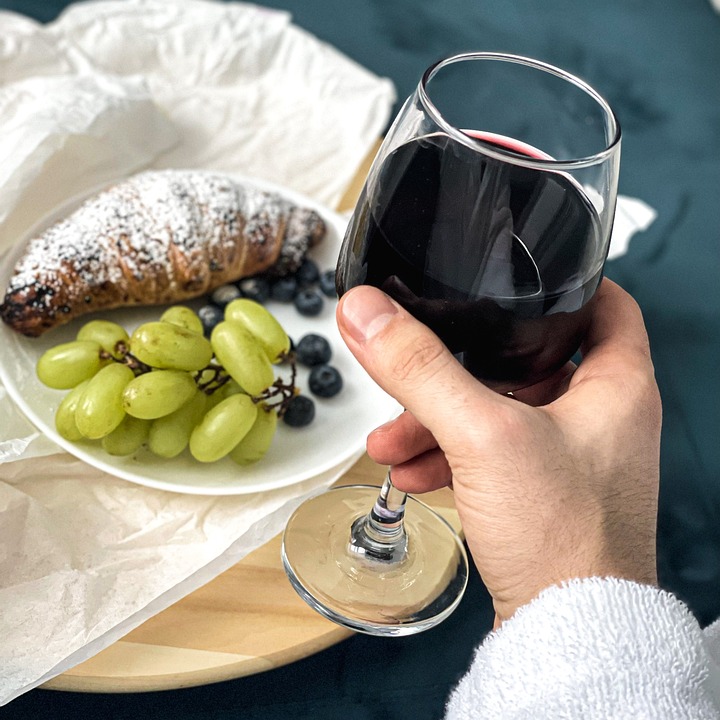 